Völkermarkter Ring 27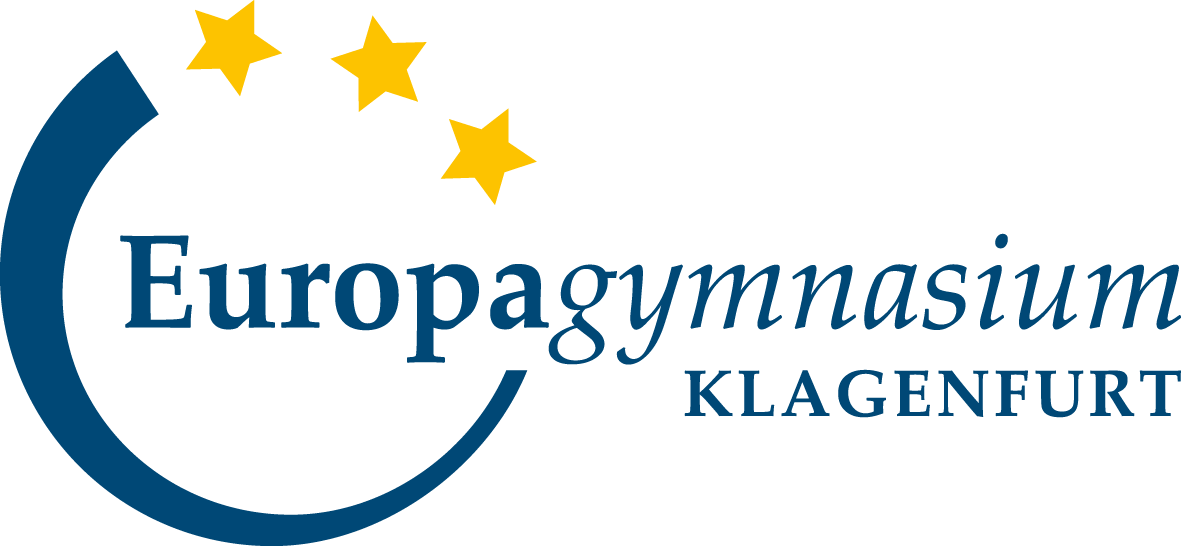 9020 KlagenfurtTel.:+43-463-57530Fax: +43-463-57530-4Email: bg-klu-voelkring@bildung-ktn.gv.atThemenpoolSchuljahr 2022/2023 Religion  rk8A/8BThema 01An Gott glaubenThema 02Religion – ein MenschheitsphänomenThema 03WeltreligionenThema 04Die Hl. SchriftThema 05Biblische GeschichteThema 06Jesus – Fundament des christlichen GlaubensThema 07Christliche KirchenThema 08Kirche in der Welt von heuteThema 09Sakramente – Zeichen der Liebe GottesThema 10Christlicher Glaube prägt die ZeitThema 11Christlicher Glaube in der KunstThema 12KirchengeschichteThema 13Christlich leben in der GesellschaftThema 14Leid- und GrenzerfahrungenThema 15SchöpfungThema 16Tod und Auferstehung